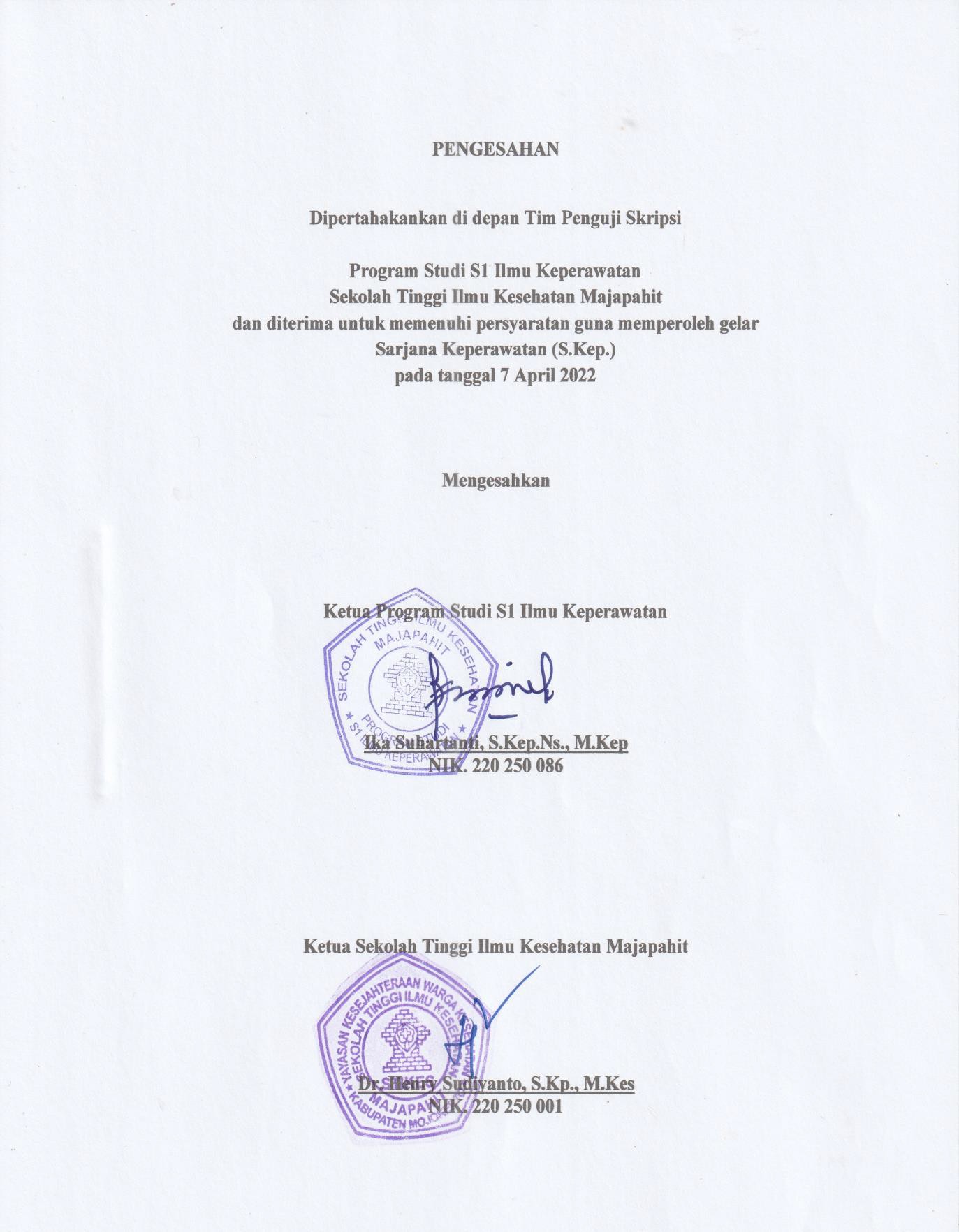 iii